====================================================================ҠАРАР                                         			          РЕШЕНИЕ        О признании утратившими силу пунктов 1, 5, 6 решения  Совета сельского поселения Таналыкский сельсовет  муниципального района Хайбуллинский район  Республики Башкортостан  от 26.09.2013 года № Р- 25/96  «Об осуществлении муниципального контроля на территории сельского поселения Таналыкский сельсовет муниципального района Хайбуллинский район Республики Башкортостан»         В связи с внесением изменений в Федеральный закон «Об общих принципах организации местного самоуправления в Российской Федерации» Совет  сельского поселения Таналыкский сельсовет муниципального района Хайбуллинский район Республики Башкортостан решил:             1.  Признать утратившим  силу:           1) пункт 1  решения Совета сельского поселения Таналыкский сельсовет муниципального района Хайбуллинский район Республики Башкортостан от 26.09.2013 года № Р- 25/96 «Об утверждении Положения об осуществлении муниципального  контроля  за сохранностью автомобильных дорог местного значения на территории сельского поселения Таналыкский сельсовет муниципального района Хайбуллинский район Республики Башкортостан»;          2) приложение № 1 к решению Совета  сельского поселения Таналыкский сельсовет муниципального района Хайбуллинский район Республики Башкортостан от 26.09.2013 года № Р- 25/96 «Об утверждении Положения об осуществлении муниципального  контроля  за сохранностью автомобильных дорог местного значения на территории сельского поселения Таналыкский сельсовет муниципального района Хайбуллинский район Республики Башкортостан».          2. Признать утратившим силу:           1) пункт 5 решения Совета сельского поселения Таналыкский сельсовет муниципального района Хайбуллинский район Республики Башкортостан от 26.09.2013 года № Р- 25/96 «Об утверждении Положения о муниципальном контроле за проведением муниципальных лотерей на  территории сельского поселения Таналыкский сельсовет муниципального района Хайбуллинский район Республики Башкортостан»;           2)  приложение № 5 к решению Совета  сельского поселения Таналыкский сельсовет муниципального района Хайбуллинский район Республики Башкортостан от 26.09.2013 года № Р- 25/96 «Об утверждении Положения о муниципальном контроле за проведением муниципальных лотерей на  территории сельского поселения Таналыкский сельсовет муниципального района Хайбуллинский район Республики Башкортостан».           3. Признать утратившим силу:            1) пункт 6 решения Совета сельского поселения Таналыкский сельсовет муниципального района Хайбуллинский район Республики Башкортостан от 26.09.2013 года № Р- 25/96 «Об утверждении Положения об организации и осуществлении  муниципального контроля на территории особой экономической зоны в сельском поселении Таналыкский сельсовет муниципального района Хайбуллинский район Республики Башкортостан»;            2)  приложение № 6 к решению Совета  сельского поселения Таналыкский сельсовет муниципального района Хайбуллинский район Республики Башкортостан от 26.09.2013 года № Р- 25/96 «Об утверждении Положения об организации и осуществлении  муниципального контроля на территории особой экономической зоны в сельском поселении Таналыкский сельсовет муниципального района Хайбуллинский район Республики Башкортостан».Глава сельского поселения Таналыкский сельсоветмуниципального районаХайбуллинский районРеспублики Башкортостан   				                       	А.С.Юзеевс.Подольск“17” июня  2015 года                        № Р- 38/152БашКортостан республикаһыХәйбулла районымуниципаль районыНЫҢ ТАНАЛЫК АУЫЛ СОВЕТЫАУЫЛ БИЛӘМӘҺЕ СОВЕТЫ         М. Ғәфүри  урамы, 16, Подольск  ауылы, 453805 тел/факс (34758) 2-63-82e-mail: tanalik1@rambler.ru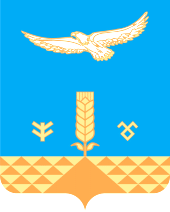 СОВЕТсельского поселенияТАНАЛЫКСКИЙ сельсоветМУНИЦИПАЛЬНОГО РАЙОНА ХАЙБУЛЛИНСКИЙ РАЙОНРеспублики Башкортостанул.М.Гафури ,16 с. Подольск,453805тел/факс (34758) 2-63-82e-mail: tanalik1@rambler.ru